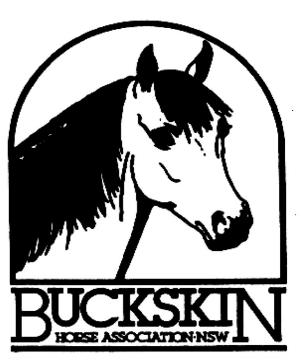 NAME: NAME: DATE:10TH DECEMBER,  2017ADDRESS:ADDRESS:ADDRESS:ADDRESS:SUBURB:STATE:STATE:POST CODE:PHONE NUMBER:PIC NUMBER:PIC NUMBER:PIC NUMBER:GATE FEE, GROUND HIRE & GROUND CLEANING FEE$10.00               ENTRY CLASS FEE’SNUMBER OF CLASSES ……………..X $5.00$TOTAL FEES$